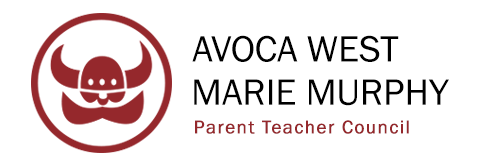 AgendaNovember 8th, 2023, Marie Murphy School Parent Teacher Council Open Meeting 7:00 pmPTC President Ross Friedman to open meeting. I.WelcomeII. District UpdateIV. Upcoming Events/ActivitiesIntercultural Night – Saturday 11/11V.Budget & FinancesDiscuss proposed budget and modify if necessaryVote on BudgetV.UpdatesMembership CommunicationsVolunteers FundraisingInnovation Grants AW VP MM VPVI.Initiatives Green Committee, CommunIDee, Different LearnersVIII.New Business & Open QuestionsDecember 13th – Closed        January 17th – Open        February 15th – Closed (THURSDAY)       March 13th – Closed              April 10th – Closed          May 8th – Open             IX.Meeting Adjourned 